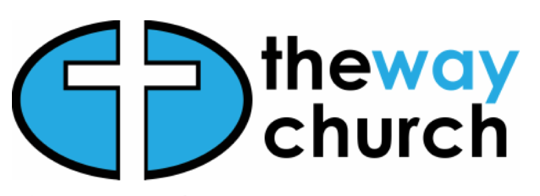 EMERGENCY MEDICAL AUTHORIZATION FORMThis form must be available to the leader at all events or functions for each individual in order to ensure medical treatment by physicians or hospital in the event of serious injury. PLEASE PRINT OR TYPEName of Student: _________________________________________________________________Date of Birth: _________________________________ Grade: ________   Sex: _______________Parent/Guardian _________________________________________________________________Address: _______________________________________________________________________Phone #1 ___________________________ Phone #2  ______________________Authorized contact person in event parents cannot be contacted:___________________________________  	 __________________________________Contact Person’s Name			 	 Contact NumberI hereby give my consent for medical treatment deemed necessary by licensed physicians designated by theway church authorities and/or for transportation to a hospital emergency room for treatment for any illness or injury resulting from his/her participation in any church functions.Preferred physician: _______________________________________________________Preferred hospital: _________________________________________________________ALLERGIC TO: __________________________________________________________I understand this authorization will only be enforced if I/we cannot be contacted and provide immediate treatment.____________________________________       ______________________________________Signature of Parent				       Date 